РОССИЙСКАЯ ФЕДЕРАЦИЯАДМИНИСТРАЦИЯ СЕЛЬСКОГО ПОСЕЛЕНИЯ ЧЕКАЛИНО мУНИЦИПАЛЬНОГо района СЫЗРАНСКИЙСамарской областипостановление«26» июня    2013 г.						         	         №  47Об определении границ прилегающих к некоторым организациям и объектам территорий, на которых не допускается розничная продажа алкогольной продукции на территории сельского поселения Чекалино муниципального района СызранскийВ соответствии со статьей 16 Федерального закона от 22 ноября 1995 года № 171-ФЗ "О государственном регулировании производства и оборота этилового спирта, алкогольной и спиртосодержащей продукции и об ограничении потребления (распития) алкогольной продукции", Постановлением Российской Федерации от 27 декабря . № 1425 «Об определении органами государственной власти субъектов Российской Федерации мест массового скопления граждан и мест нахождения источников повышенной опасности, в которых не допускается розничная продажа алкогольной продукции, а также определении органами местного самоуправления границ прилегающих к некоторым организациям и объектам территорий, администрация сельского поселения Чекалино муниципального района СызранскийПОСТАНОВЛЯЕТ:Определить границы прилегающих к некоторым организациям и объектам территорий, на которых не допускается розничная продажа алкогольной продукции:а) к детским, образовательным, медицинским организациям и  объектам спорта;б) к местам нахождения источников повышенной опасности, определенным органами государственной власти субъектов Российской Федерации.Установить прилегающие территории:- при наличии обособленной территории – определить расстояние по прямой линии от  входа  для посетителей на обособленную территорию до входа для посетителей  в стационарный торговый объект;- при отсутствии обособленной территории – определить расстояние до прямой линии от входа  для посетителей в здание (строение, сооружение), в котором расположены   организации и (или) объекты, до  входа для посетителей в стационарный торговый объект;- если стационарный торговый объект представляет собой часть здания или часть строения, находящегося внутри торгового центра (торгового комплекса) - граница прилегающей территории определяется до входа в стационарный торговый объект, учитывая расстояние, проходящее внутри торгового центра (торгового комплекса), здания, строения, непосредственно до входа для посетителей в стационарный торговый объект.Согласно абзацу десятому пункта 2 статьи 16 Федерального закона от 22 ноября 1995 года № 171-ФЗ запрет на розничную продажу алкогольной продукции в полном объеме (независимо от продажи «в разлив» или «на вынос») распространяется на организации (индивидуальных предпринимателей) общественного питания, расположенные на территориях, прилегающих к детским, образовательным, медицинским организациям, объектам спорта. На территориях, прилегающих к оптовым и розничным рынкам, вокзалам, аэропортам, иным местам массового скопления граждан и местам нахождения источников повышенной опасности, определенных органами государственной власти субъектов Российской Федерации, распространяется запрет на розничную продажу алкогольной продукции с содержанием этилового спирта более чем 16,5 процента объема готовой продукции, осуществляемую организациями при оказании услуг общественного питания.Установить минимальное значение расстояния до границ прилегающих территорий  в целях установления запрета на розничную продажу алкогольной продукции в стационарных торговых объектах и при оказании услуг общественного питания:      минимальное значение расстояния от детских и образовательных организаций до границ прилегающих территорий – 60 м;      минимальное значение расстояния от медицинских организаций до границ прилегающих территорий – 60 м;     минимальное значение расстояния от мест нахождения источников повышенной опасности, определяемых органами государственной власти субъектов Российской Федерации, до границ прилегающих территорий – 60 м.Утвердить схемы границ прилегающих территорий для каждой организации и (или) объекта, указанных в пункте 4, согласно приложению №1 к настоящему постановлению. При фактическом изменении сведений, содержащихся в схеме, вносить соответствующие изменения в схему после получения информации об изменении сведений.Опубликовать  настоящее постановление в газете «Вестник Чекалино».Направить  надлежащим  образом  заверенную  копию  настоящего  нормативного правового  акта,  схемы  и  их  электронные   копии  в  министерство   экономического  развития, инвестиций и торговли  Самарской области в течение 1 месяца  после принятия настоящего решения.  Контроль за выполнением  настоящего постановления оставляю за собой.Глава сельского поселения Чекалино                                        А.М.Сажнев                                   Приложение № 1             к постановлению  администрации сельского поселения Чекалиномуниципального района Сызранскийот ________________ № _______Список организаций и объектов, в границах прилегающих территорий которых не допускается  розничная продажа алкогольной продукции.Приложение к ПостановлениюАдминистрации сельского поселения ЧекалиноМуниципального района Сызранский от 26.06.2013 г. № 47СХЕМА границ прилегающих территорий структурного подразделения Чекалинского филиала ГБОУ СОШ с.Троицкое муниципального района Сызранский Самарской областиСтруктурное подразделение Чекалинского филиала ГБОУ СОШ с.Троицкое муниципального района Сызранский Самарской области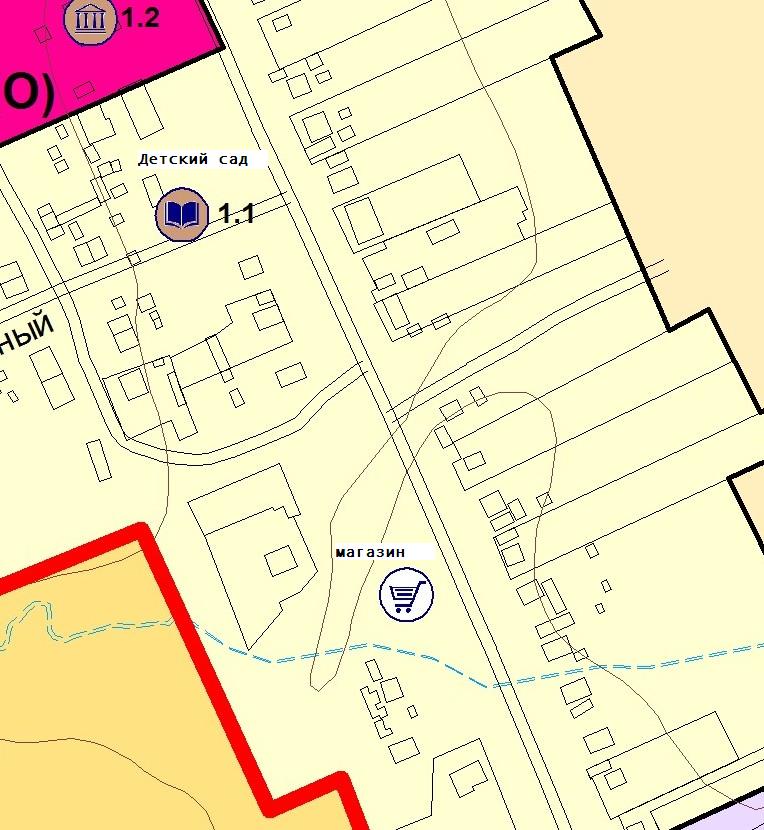 Адрес местонахождения: 446086, Самарская область, Сызранский район, с.Чекалино, ул.Железникова, 27АПриложение к ПостановлениюАдминистрации сельского поселения ЧекалиноМуниципального района Сызранский от 26.06.2013 г. № 47СХЕМАГраниц прилегающих территорий Фельдшерско - акушерского пункта сельского поселения Чекалино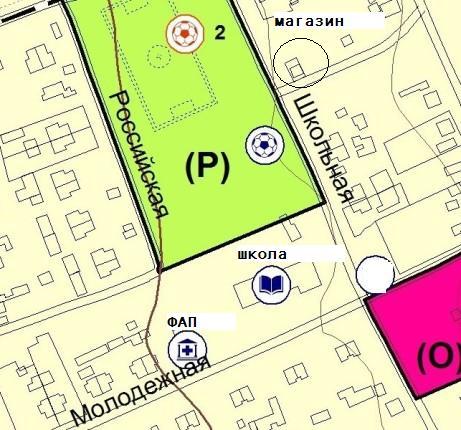 Фельдшерско-акушерский пункт сельского поселения Чекалино муниципального района Сызранский Самарской областиАдрес местонахождения: 446086, Самарская область, Сызранский район, с.Чекалино, ул.Молодежная,2АПриложение к ПостановлениюАдминистрации сельского поселения ЧекалиноМуниципального района Сызранский от 26.06.2013 г. № 47СХЕМАГраниц прилегающих территорийЧекалинского филиала ГБОУ СОШ с.Троицкое МР Сызранский Самарской областиЧекалинский филиал ГБОУ СОШ с.Троицкое Муниципальный район Сызранский Самарской области.Адрес местонахождения: 446086, Самарская область, Сызранский район, с.Чекалино ул.Молодежная,2 № схемыНаименование организации, объектаАдресМинимальное значение расстояния до границ прилегающих территорий, мДетские, образовательные организацииДетские, образовательные организацииДетские, образовательные организацииДетские, образовательные организацииДошкольное образованиеДошкольное образованиеДошкольное образованиеДошкольное образование1.1.ГБОУ СОШ с.Троицкое  Чекалинский филиал реализующий общеобразовательные программы дошкольного образования начального общего образования основного общего образованияс.Чекалино, ул,Железникова, 27А60Начальное  общее, основное общее образованиеНачальное  общее, основное общее образованиеНачальное  общее, основное общее образованиеНачальное  общее, основное общее образование1.2.ГБОУ СОШ с.Троицкое  Чекалинский филиал реализующий общеобразовательные программы дошкольного образования начального общего образования основного общего образованияс.Чекалино, ул.Молодежная, 260Медицинские организацииМедицинские организацииМедицинские организацииМедицинские организации2.1.Фельдшерско-акушерский пунктс.Чекалино, ул.Молодежная, 2А60Источники повышенной опасностиИсточники повышенной опасностиИсточники повышенной опасностиИсточники повышенной опасности3.1.60